Teacher of Mathematics Permanent – Full timeStart date: September 2024Salary: MPR/UPSClosing Date: 9.00am on Wednesday 24th April 2024The Governors of Stanley High School wish to appoint an exceptional classroom Teacher of Mathematics to join our oversubscribed school for September 2024. Applications for flexible working may be considered.It is with great pleasure that I introduce you to Stanley High School and trust the information provided will enable you to determine your suitability to join our journey and provide an exceptional education for all our students. As a school, we are determined to challenge our students inside and outside the classroom to aspire for individual excellence and excel to achieve the highest academic standards. Would you like to join a well-established and successful team in a consistently high performing, oversubscribed, 11-16 school that focuses on each student as an individual whilst fostering a sense of belonging to a rich and diverse community?  Stanley High School is committed to supporting every student to develop to their full academic potential whilst experiencing a wide and exciting range of opportunities to equip them with the skillset for a successful future as rounded, mature and confident members of modern British society. Students at Stanley High School have consistently made very good progress reflected in our outcomes. Performance has been high and we are always striving for excellence. You would be joining an innovative team at a variety of stages in their career who are motivated by highly effective leadership.We are seeking to appoint an energetic and highly qualified Math Teacher who is innovative with the ability to inspire and motivate students. This role is suitable for Early Career Teachers and more experienced professionals. The successful candidate will have a successful track record relevant to their stage in their career and be committed to becoming a high performing classroom practitioner. We are looking for someone with passion for their subject, and can make a positive contribution to improving outcomes in Maths.I am very proud of the school, its students, staff and governors. Education at Stanley High aims to develop and nurture all students to take their place as caring and confident young people in the outside world. Our staff will engage in high quality Continuous Professional Development at both school and Trust level and all staff have access to our supportive well-being package. Stanley High School is a proud member of the Southport Learning Trust family of schools leading to collaboration amongst our wider school community. We have a strong safeguarding culture and we will expect you to champion this within your roleWe would like to invest in the long-term career of an exceptional candidate and would welcome visits from prospective applicants. Please contact the school office on 01704 228940 or enquiries@stanleyhigh.co.uk, to arrange a convenient time.We look forward to receiving your application.Kind regards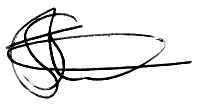 Jenna ShaweHeadteacher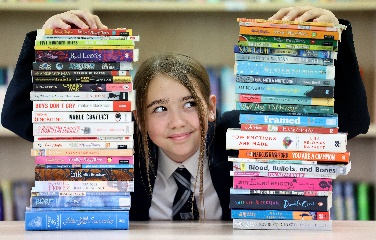 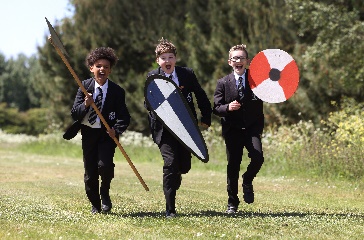 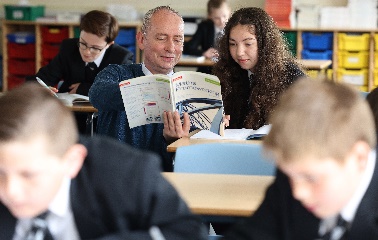 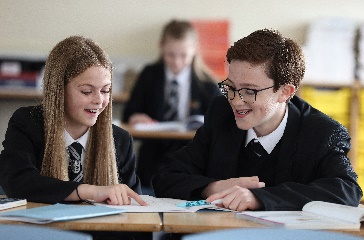 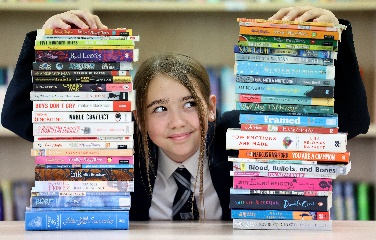 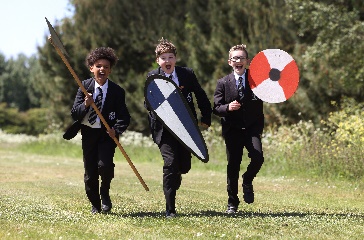 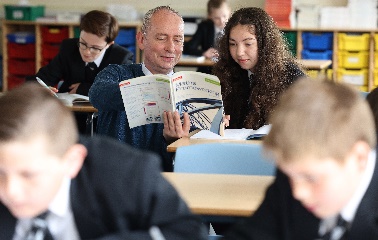 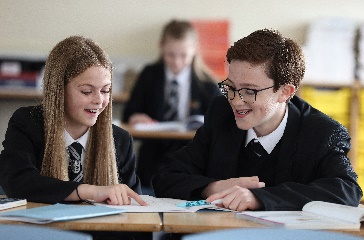 Responsible to: 	Curriculum Area Leader for MathematicsResponsible for: 	Learning outcomes, progress and personal development of studentsPost Title: 		Teacher of MathematicsGrade: 		Main Pay Scale/Upper Pay ScalePrincipal Accountabilities: Provide high quality teaching and learning experiences for students. Fulfill the role of Form Tutor to students. Main Activities and Responsibilities Main duties and responsibilities are indicated here. Other duties at an appropriate level and nature may also be required and will be negotiated. Teaching and Learning Teach Math’s at Key Stage 3 and 4.Consistently deliver good or outstanding well-planned learning that achieve high outcomes.Monitor and identify under achieving students from performance data. Report to students and parents as required.Liaise with parents to ensure excellent attainment. Contribute to the school literacy and reading policies.Support extended learning activities to enhance students learning experiences.Manage the behaviour of students in classrooms and around the school. Understand and fulfill all the requirements of Schools policies.Work as part of a team in the delivery of high quality learning outside the classroom.To support the Curriculum Area’s Improvement Strategy.To contribute to the department’s after school revision and extra-curricular programme.To support transition in learning at primary and post-16 level.As a Form Tutor support the personal development of students.Additional Responsibilities Ensure all students are safe and can achieve their potential.Adhere at all times to professional business standards of dress, courtesy and efficiency.Attend subject and staff meetings. Attend and participate in Open Evenings, Parents’ Evenings and other school events.Uphold the school’s Behaviour for Learning Policy and Student Dress Code. Be responsible for ensuring subject knowledge is developed and participate in staff training and development.AF – Application Form   	LO - Lesson Observation	I - Interview Potential candidates are asked to email completed application forms to recruitment@stanleyhigh.co.uk  The application form should be downloaded and submitted electronically by 9.00am on Wednesday 24th April 2024Interview date - To be confirmedSouthport Learning Trust is required under law and guidance to check the criminal background of all employees. Decisions to appoint will be subject to consideration of an enhanced disclosure, including a Barred List check, from the Disclosure and Barring Service. Because of the nature of the work for which you are applying, this post is exempt from the Rehabilitation of Offenders Act 1974 (Exceptions) Order 1975 (as amended in 2013 and 2020).  The amendments to the Rehabilitation of Offenders Act 1974 (Exceptions) Order 1975 (2013 and 2020) provides that when applying for certain jobs and activities, certain convictions and cautions are considered ‘protected’. This means that they do not need to be disclosed to employers, and if they are disclosed, employers cannot take them into account. Guidance about whether a conviction or caution should be disclosed can be found on the Ministry of Justice website, which can be accessed here: https://www.gov.uk/government/publications/new-guidance-on-the-rehabilitation-of-offenders-act-1974 In accordance with our statutory obligations under Keeping Children Safe in Education Southport Learning Trust is required to conduct an online search as part of our due diligence on shortlisted candidates. This may help identify any incidents or issues that have happened, and are publicly available online, which Southport Learning Trust might want to explore with you at interview. Please complete and return an application form which can be downloaded from our website- https://stanleyhigh.co.uk/vacancies/ Completed forms should be returned to recruitment@stanleyhigh.co.ukWe are proud to have an organisational culture where employees with varying perspectives, skills, life experiences and backgrounds – the best and brightest minds – can work together to achieve excellence and realise individual and organisational potential.EssentialDesirableAssessedQualifications Qualifications Qualifications Qualifications Educated to degree level or equivalent in a relevant subject*AFQualified teacher status*AFExperienceExperienceExperienceExperienceA passion for Math’s and a thirst to develop pupils and self as lifelong learners in the subject.AF, LO & IAbility to teach engaging, well-sequenced and adapted lessons*LODemonstrable experience of improving student outcomes*AF, LO & IAbility to use ICT effectively to support learning*AF, LO & IExperience of teaching groups of pupils and pupils of all abilities.*AF & ICollaborative teaching methods and working with colleagues in the preparation, assessment and monitoring work.*AF & IExperience as a form tutor and/or pastoral work*AF & IExperience as GCSE Examiner*AF, LO & IExperience of leading/taking part in an extracurricular Math’s activity*AF & ISkillsSkillsSkillsSkillsMust be well organised*LO & IExcellent communication, literacy and numeracy skills*LO & IAbility to work hard under pressure while maintaining a positive, professional attitude*LO & IAbility to organise and prioritise workload and work on own initiative*AF & IExcellent evidence-led creative teaching ability*AF, LO & IKnowledge and Understanding Knowledge and Understanding Knowledge and Understanding Knowledge and Understanding National Curriculum for Math’s at Key Stages 3-4 *AF, LO & IUnderstanding of Keeping Children Safe in Education 2023 Part 1*AF, LO & IDeveloping differentiated schemes of work*AF & IEqual OpportunitiesEqual OpportunitiesEqual OpportunitiesEqual OpportunitiesUnderstanding of different social backgrounds of pupils*AF & IUnderstanding the needs of pupils and the appropriate strategies to support them*AF, I & LO